CAMPEONATO VETERANO DE FUTEBOL 2019CAMPEONATO VETERANO DE FUTEBOL 2019CAMPEONATO VETERANO DE FUTEBOL 2019CAMPEONATO VETERANO DE FUTEBOL 2019CAMPEONATO VETERANO DE FUTEBOL 2019CAMPEONATO VETERANO DE FUTEBOL 2019CAMPEONATO VETERANO DE FUTEBOL 2019CAMPEONATO VETERANO DE FUTEBOL 2019EQUIPESEQUIPESEQUIPESEQUIPES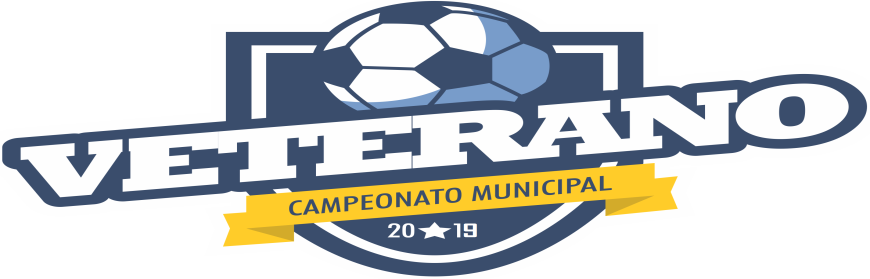 A1CAPIVARACAPIVARACAPIVARAA2TIMIRIMTIMIRIMTIMIRIMA3BRUMATIBRUMATIBRUMATIA4GRÊMIOGRÊMIOGRÊMIOA5REVELAÇÃOREVELAÇÃOREVELAÇÃOA6SÃO JORGESÃO JORGESÃO JORGEPRIMEIRA RODADA- 22 DE JUNHOPRIMEIRA RODADA- 22 DE JUNHOPRIMEIRA RODADA- 22 DE JUNHOPRIMEIRA RODADA- 22 DE JUNHOPRIMEIRA RODADA- 22 DE JUNHOPRIMEIRA RODADA- 22 DE JUNHOPRIMEIRA RODADA- 22 DE JUNHOPRIMEIRA RODADA- 22 DE JUNHOJg N°MandantePlacarPlacarPlacarVisitanteLocalHorário1CAPIVARAxSÃO JORGECAPIVARA15:002TIMIRIMxREVELAÇÃOTIMIRIM15:003BRUMATIxGRÊMIOBRUMATI15:00SEGUNDA RODADA- 29 DE JUNHOSEGUNDA RODADA- 29 DE JUNHOSEGUNDA RODADA- 29 DE JUNHOSEGUNDA RODADA- 29 DE JUNHOSEGUNDA RODADA- 29 DE JUNHOSEGUNDA RODADA- 29 DE JUNHOSEGUNDA RODADA- 29 DE JUNHOSEGUNDA RODADA- 29 DE JUNHOJg N°MandantePlacarPlacarPlacarVisitanteLocalHorário4REVELAÇÃOxCAPIVARAREVELAÇÃO15:005GRÊMIOxSÃO JORGEGRÊMIO15:006BRUMATIxTIMIRIMBRUMATI15:00TERCEIRA RODADA- 06 DE JULHOTERCEIRA RODADA- 06 DE JULHOTERCEIRA RODADA- 06 DE JULHOTERCEIRA RODADA- 06 DE JULHOTERCEIRA RODADA- 06 DE JULHOTERCEIRA RODADA- 06 DE JULHOTERCEIRA RODADA- 06 DE JULHOTERCEIRA RODADA- 06 DE JULHOJg N°MandantePlacarPlacarPlacarVisitanteLocalHorário7SÃO JORGExBRUMATISÃO JORGE15:008CAPIVARAxTIMIRIMCAPIVARA15:009GRÊMIOxREVELAÇÃOGRÊMIO15:00QUARTA RODADA - 13 DE JULHOQUARTA RODADA - 13 DE JULHOQUARTA RODADA - 13 DE JULHOQUARTA RODADA - 13 DE JULHOQUARTA RODADA - 13 DE JULHOQUARTA RODADA - 13 DE JULHOQUARTA RODADA - 13 DE JULHOQUARTA RODADA - 13 DE JULHOJg N°MandantePlacarPlacarPlacarVisitanteLocalHorário10TIMIRIMxGRÊMIOTIMIRIM15:0011CAPIVARAxBRUMATICAPIVARA15:0012REVELAÇÃOxSÃO JORGEREVELAÇÃO15:00QUINTA RODADA - 20 DE JULHOQUINTA RODADA - 20 DE JULHOQUINTA RODADA - 20 DE JULHOQUINTA RODADA - 20 DE JULHOQUINTA RODADA - 20 DE JULHOQUINTA RODADA - 20 DE JULHOQUINTA RODADA - 20 DE JULHOQUINTA RODADA - 20 DE JULHOJg N°MandantePlacarPlacarPlacarVisitanteLocalHorário13SÃO JORGExTIMIRIMSÃO JORGE15:0014GRÊMIOxCAPIVARAGRÊMIO15:0015BRUMATIxREVELAÇÃOBRUMATI15:00